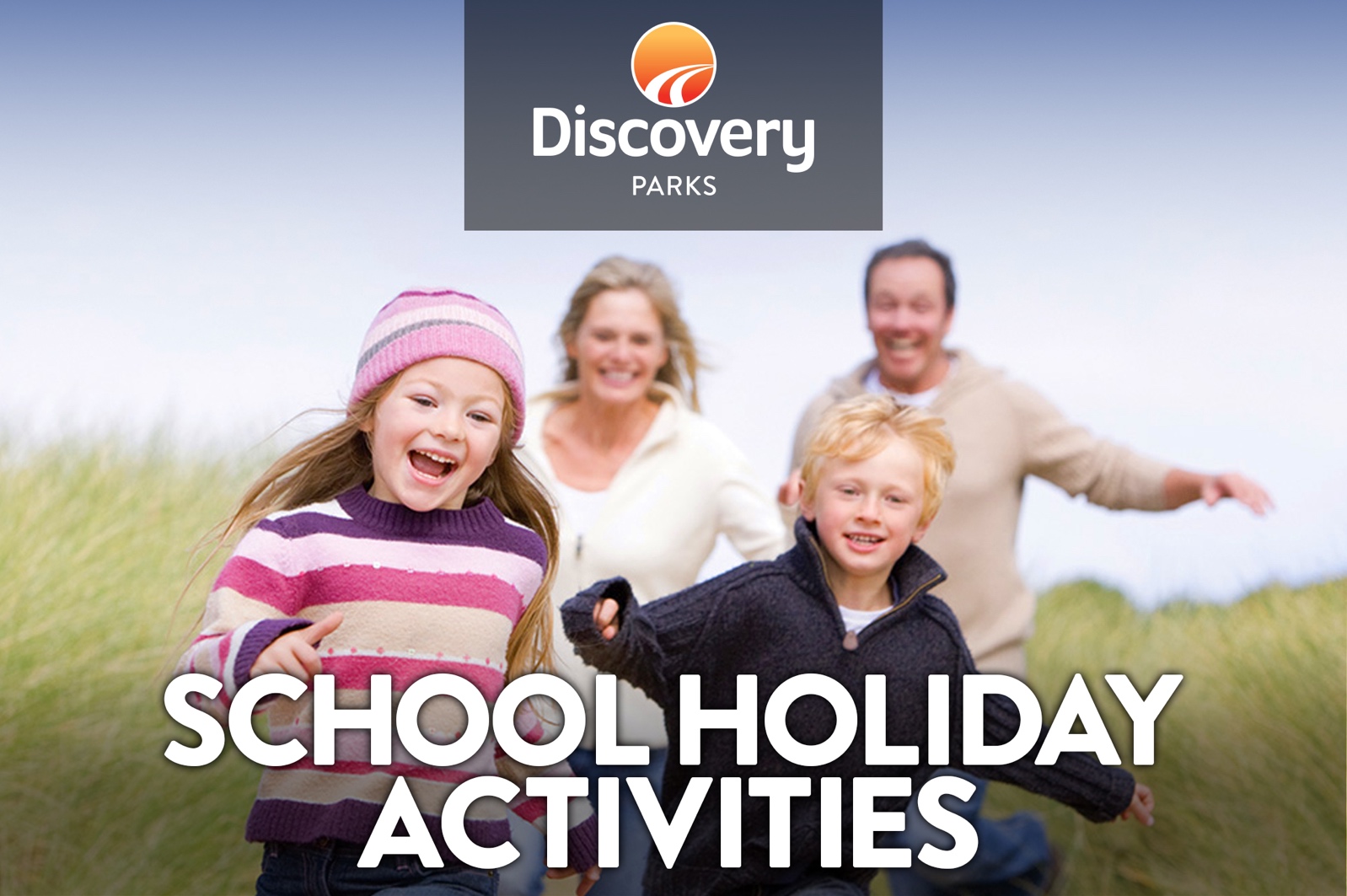 2019 WINTER SCHOOL HOLIDAYS
AT DISCOVERY PARKS – EMERALD BEACHLots and lots of great holiday fun for all the family. From face painting and crazy crafts to movie nights, there’s activities planned throughout the school holidays.DATETIMEACTIVITYVENUECOST8/7/1910.30am –12.30pmMake your own placematMovie RoomFree8/7/196pmFamily Movie NightMovie RoomFree9/7/1910.30am –12.30pmChalk Graffiti and gamesMovie RoomFree9/7/191.30pm -2.30pmSurf Lessons  -  Exclusive for park guestsPlease book by 10amReception$20 per person9/7/196pmFamily Movie NightMovie RoomFree10/7/1910.30am –12.30pmPet rocksMovie roomFree10/7/196pmFamily Movie NightMovie RoomFree11/7/1911amPizza making with Matt.Make your own lunchPlease book by Wednesday lunchtimeEmerald Beach Pizza$15 per person11/7/196pmFamily Movie NightMovie RoomFree12/7/1910.30am –12.30pmArt and Craft dayMovie RoomFree12/7/196pmFamily movie nightMovie roomFree13/7/1910.30amBooklet of possible tasksOfficeFree13/7/181.30pm -2.30pmSurf Lessons  -  Exclusive for park guestsPlease book by 10amReception$20 per person13/7/196pmFamily Movie NightMovie RoomFree14/7/1910.30amColouring CompetitionReceptionFree14/7/196pmFamily Movie NightMovie RoomFree15/7/1910.30am –12.30pmSquishy BalloonsReceptionFree15/7/196pmFamily Movie NightMovie RoomFree16/7/1910.30am –12.30pmCookie decoratingMovie Room$2.0016/7/191.30pm -2.30pmSurf Lessons  -  Exclusive for park guestsPlease book by 10amReception$20 per person16/7/196pmFamily Movie NightMovie RoomFree17/7/1911amPizza making with Matt.Make your own lunchPlease book by Tuesday  lunchtimeEmerald Beach Pizza$15 per person17/7/196pmFamily Movie NightMovie RoomFree18/7/1910.30am –12.30pmFamily gamesJumping pillowFree18/7/196pmFamily Movie NightMovie RoomFree19/7/1910.30am –12.30pmPlaydough makingFront camp KitchenFree19/7/196pmFamily Movie NightMovie RoomFree20/7/1910.30amBooklet of possible tasksOfficeFree20/7/196pmFamily Movie NightMovie RoomFree